GST F29  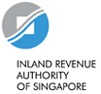 Application to Renew Assisted Compliance Assurance Programme (ACAP) Status The Comptroller of Goods and Services Tax 55 Newton Road, Revenue House,  Singapore 307987  Tel: 1800-356 8633 SECTION 1 	APPLICANT’S PARTICULARSFull name of applicant (in BLOCK letters)Address (in BLOCK letters)Type of GST registration (Please select () the appropriate box)Single registrant  		Group registrant  		Divisional registrant  SECTION 2 	ELIGIBILITY CONDITIONS for ACAP applicationWe confirm that we have met ALL the eligibility conditions to renew ACAP status: SECTION 3 	ARRANGEMENT ON ACAP REVIEW We have selected one of the following arrangements to conduct ACAP Renewal (please check  only ONE arrangement).  SECTION 4	DECLARATION BY AUTHORISED PERSONNEL OF APPLICANT* Delete where not applicable or select the one that is applicableParticulars of contact person Important Notes: This form may take 30 minutes to complete. Before you complete this form, please ensure that you have assessed your eligibility to renew ACAP status by: Reading the eligibility conditions in paragraph 5 of the e-Tax Guide “GST: Renewal of ACAP Status” (“The Guide”); andPerforming an assessment of your GST Control Framework using: the “Self-Review of GST Controls” checklists (“SRC”). A copy of the SRC can be downloaded from https://www.iras.gov.sg (Taxes > GST> Getting It Right> Voluntary Compliance Initiatives> Assisted Compliance Assurance Programme (ACAP).All fields in this form should be completed unless otherwise stated. Where the information is not applicable, please indicate “N.A.”. Please submit the following documents together with this form: A copy of your latest audited financial statement with the accompanying auditors’ report. Note: For GST group registrant, please provide (a) for each member.A copy of “Summary of ACAP Score” of the SRC.Note: For GST group/divisional registrant, please provide (b) for each member/division.A copy of the “Summary of ACAP Score for GST Group or Divisional Registrant” of the SRC (for GST group/divisional registrant only).A copy of the signed letter of engagement with your appointed ACAP Reviewer (for Arrangement 1 and 3 only). Please send us the completed application via myTax Portal [select “Email Us (myTax Mail)”]. In the subject header, please select “GST ACAP”. Do not send this application via post or email.Once your application has been processed, IRAS will send you an SMS or email notification to the mobile number or email address provided in the application form. You will need to log in to myTax Portal (select “View Notices”) to view or download the letter.IRAS will process this form within a month from the date of receipt of this form. Incomplete form or documents submission will delay the processing of your application. Block/HouseStoreyUnit#-Postal codePostal codePostal codePostal codePostal codePostal codeGST Registration NumberUnique Entity Number (UEN)ELIGIBILITY CONDITIONS Please check () the box if you fulfilled the condition 2.1 	We are ready for ACAP Renewal and continue to maintain all key controls for the three levels – Entity, Transaction and GST Reporting.   Please submit a copy of the "Summary of ACAP Score" and “Summary of ACAP Score for GST Group or Divisional Registrant” of the SRC (if applicable). 2.2 	Our latest financial statement (year ended dd mmm yyyy) has been audited and the auditor’s opinion is unqualified. 2.3 	We are currently not under any investigation conducted by IRAS. 2.4 	We have good compliance records for GST, Income Tax, Property Tax, Withholding Tax and with Singapore Customs.  2.5 	We undertake to appoint a qualified ACAP Reviewer to conduct the ACAP Renewal. 3.1 ACAP Renewal Review by a Public Accounting Entity (PAE) firm or its Tax Affiliate (Arrangement 1). 3.1 Name of the PAE or its Tax Affiliate you intend to appoint: If you intend to appoint the tax affiliate of a PAE to conduct ACAP Renewal Review, please indicate how they are related –  by management or ownership:  By management     By ownership Additional information (optional): 3.2 ACAP Renewal Review by an Independent In-house Internal Audit (IA) team (Arrangement 2) 3.3 Joint ACAP Renewal Review by In-house IA team and PAE (Arrangement 3) 3.3 Name of the PAE you intend to appoint: I, ()I, ()I, ()ofof(Full name of signatory in block letters)(Full name of signatory in block letters)(Full name of signatory in block letters)(Full name of signatory in block letters)(Full name of signatory in block letters)(NRIC/Passport No.)(NRIC/Passport No.)(NRIC/Passport No.)declare that all the details and information given in this form are true and complete. I undertake to declare that all the details and information given in this form are true and complete. I undertake to declare that all the details and information given in this form are true and complete. I undertake to declare that all the details and information given in this form are true and complete. I undertake to declare that all the details and information given in this form are true and complete. I undertake to declare that all the details and information given in this form are true and complete. I undertake to declare that all the details and information given in this form are true and complete. I undertake to declare that all the details and information given in this form are true and complete. I undertake to declare that all the details and information given in this form are true and complete. I undertake to declare that all the details and information given in this form are true and complete. I undertake to declare that all the details and information given in this form are true and complete. I undertake to declare that all the details and information given in this form are true and complete. I undertake to declare that all the details and information given in this form are true and complete. I undertake to submit the “ACAP Renewal Declaration” form and the deliverables bysubmit the “ACAP Renewal Declaration” form and the deliverables bysubmit the “ACAP Renewal Declaration” form and the deliverables bysubmit the “ACAP Renewal Declaration” form and the deliverables bysubmit the “ACAP Renewal Declaration” form and the deliverables bysubmit the “ACAP Renewal Declaration” form and the deliverables bysubmit the “ACAP Renewal Declaration” form and the deliverables bysubmit the “ACAP Renewal Declaration” form and the deliverables bysubmit the “ACAP Renewal Declaration” form and the deliverables by.(3 months from expiry date of ACAP status)(3 months from expiry date of ACAP status)(3 months from expiry date of ACAP status)Signature:Date:Designation:(must be either the Managing Director, Executive Director or Chief Financial Officer)(must be either the Managing Director, Executive Director or Chief Financial Officer)(must be either the Managing Director, Executive Director or Chief Financial Officer)(must be either the Managing Director, Executive Director or Chief Financial Officer)(must be either the Managing Director, Executive Director or Chief Financial Officer)(must be either the Managing Director, Executive Director or Chief Financial Officer)(must be either the Managing Director, Executive Director or Chief Financial Officer)(must be either the Managing Director, Executive Director or Chief Financial Officer)(must be either the Managing Director, Executive Director or Chief Financial Officer)Designation:(must be either the Managing Director, Executive Director or Chief Financial Officer)(must be either the Managing Director, Executive Director or Chief Financial Officer)(must be either the Managing Director, Executive Director or Chief Financial Officer)(must be either the Managing Director, Executive Director or Chief Financial Officer)(must be either the Managing Director, Executive Director or Chief Financial Officer)(must be either the Managing Director, Executive Director or Chief Financial Officer)(must be either the Managing Director, Executive Director or Chief Financial Officer)(must be either the Managing Director, Executive Director or Chief Financial Officer)(must be either the Managing Director, Executive Director or Chief Financial Officer)Name:Designation:Email address:Local Telephone number: